Услуга по обращению с твердыми коммунальными отходами в ЕПД для жителей Всеволожского районаС октября 2019 на территории Всеволожского района запущена реформа по обращению с твердыми коммунальными отходами (ТКО).Исполнителем услуги является АО «Управляющая компания по обращению с отходами в Ленинградской области» – региональный оператор, а начисления по услуге осуществляет Единый информационно-расчетный центр Ленинградской области на основании информации, переданной от исполнителя.Жители многоквартирных и частных домов, в ноябре, получат единый платежный документ с расчетом по новой, коммунальной услуге – обращение с ТКО.Ознакомиться с информацией о порядке проведения реформы и предоставления услуги, нормативными документами, порядке предоставления льгот и перерасчета в связи с длительным отсутствием вы можете на сайте: – АО «Управляющая компания по обращению с отходами Ленинградской области (https://uko-lenobl.ru/)– по телефону горячей линии 8-812-454-18-18Схема методики расчета: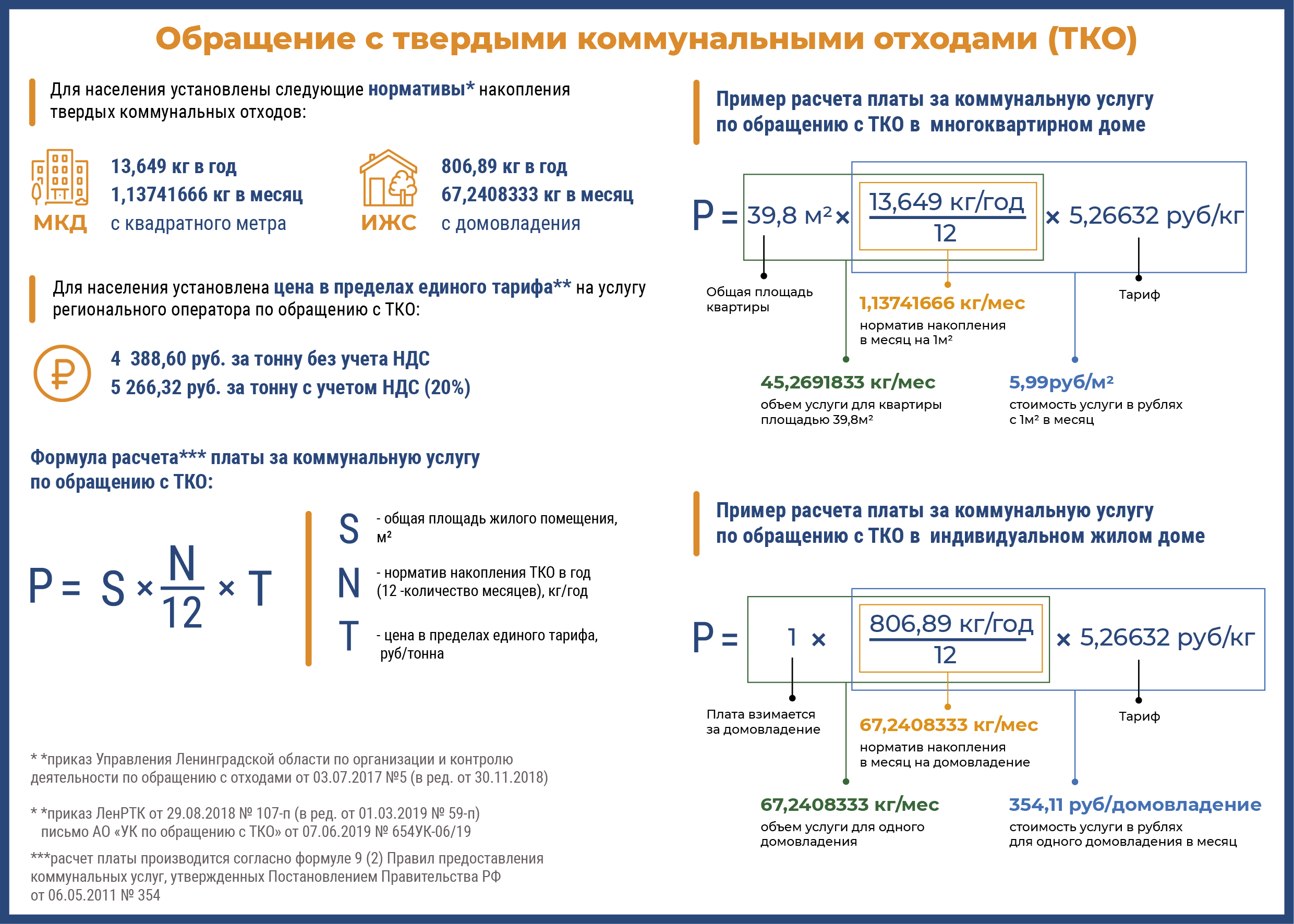 Отдел корпоративных коммуникаций
       АО «ЕИРЦ Ленинградской области»	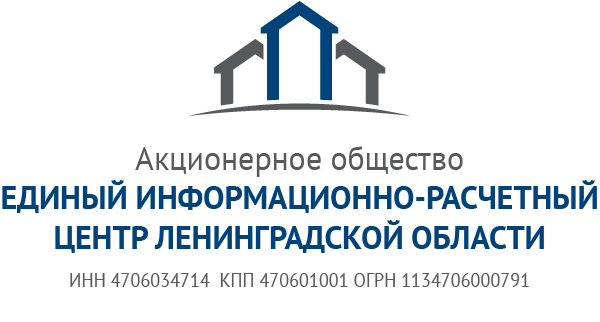 